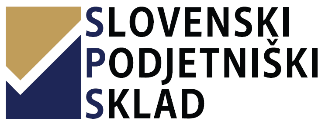 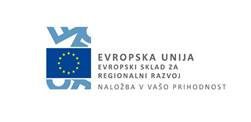 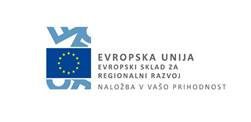 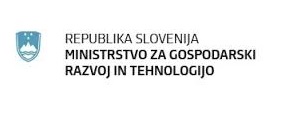 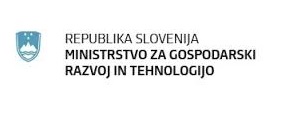 obrazec 1PONUDBANa podlagi oddaje naročila male vrednosti pod zaporedno št. NMV 05/2021, predmet: »Zasnova in izvedba vertikalnega pospeševalniškega programa za prejemnike finančnih spodbud Sklada na področju zdravja v letu 2021«, se prijavljamo na predmetno naročilo in prilagamo svojo ponudbo v skladu z navodili za izdelavo ponudbe. PONUDBO ODDAJAMO (ponudnik ustrezno obkroži):*V primeru, da ponudnik ponudbo oddaja v skupnem nastopu ali s podizvajalci, ponudnik (poleg zase) tudi za vsakega partnerja ali podizvajalca predloži izpolnjen obrazec Podatki o ponudniku in drugih gospodarskih subjektih na obrazcu št. 2.PONUDNIK:Ponudbena vrednost PONUDBENI POGOJI:Veljavnost ponudbe je najmanj 60 dni od oddaje ponudbe.Cena na enoto je fiksna in nespremenljiva do končanja vseh pogodbenih del ter dana kot izračun z izrecnim jamstvom v skladu s 643. členom OZ.	Strinjamo se, da naročnik ni zavezan sprejeti nobene od ponudb, ki jih je prejel, ter da v primeru odstopa naročnika od oddaje javnega naročila ne bodo povrnjeni ponudniku nobeni stroški v zvezi z izdelavo ponudb.Obrazec št. 2PONUDBENI PREDRAČUNSkladno z zahtevami iz razpisne dokumentacije ponujamo naslednje storitve s specifikacijo cene po posameznih postavkah:izvedba promocije »dvojčkov« v vertikali zdravja in promocija pospeševalniškega programa, v višini _______________________ EUR (brez DDV),promocijska konferenca vertikalnega pospeševalnika in organizacija dveh neformalnih srečanj, v višini __________________ EUR (brez DDV) ,izvedba izobraževalnega programa za ciljno skupino podjetij v portfelju Sklada, v višini _____________________ EUR (brez DDV).izvedba individualnega svetovanja inovativnim MSP s področja zdravja v portfelju Sklada, v višini _____________________ EUR (brez DDV).DRUGO: ____________________________________________________________________Skupna cena (brez DDV v EUR): ________________________________________________Skupna cena (z DDV v EUR): __________________________________________________Obrazec št. 3PODATKI O PONUDNIKU IN DRUGIH GOSPODARSKIH SUBJEKTIHOSEBE, KI SO člani upravnega, vodstvenega ali nadzornega organa tega gospodarskega subjekta ali ki imajo pooblastila za njegovo zastopanje ali odločanje ali nadzor v njem*:*V primeru, da je teh oseb več, se seznam oseb priloži ločeno za prilogo št. 2.VLOGA PRI PREDMETNEM JAVNEM NAROČILU (ustrezno obkrožite)Obrazec št. 4LASTNA IZJAVA V zvezi z javnim naročilom »Zasnova in izvedba vertikalnega pospeševalniškega programa za prejemnike finančnih spodbud Sklada na področju zdravja v letu 2021«, objavljenem na portalu javnih naročil dne ________________., št. objave ________________/2021____,izjavljamo:1. da naši družbi kot ponudniku ali osebi, ki je članica upravnega, vodstvenega ali nadzornega organa tega gospodarskega subjekta ali ki ima pooblastila za njegovo zastopanje ali odločanje ali nadzor v njem, ni bila izrečena pravnomočna sodba, ki ima elemente naslednjih kaznivih dejanj, ki so opredeljena v KZ-1:terorizem (108. člen KZ-1),financiranje terorizma (109. člen KZ-1),ščuvanje in javno poveličevanje terorističnih dejanj (110. člen KZ-1),novačenje in usposabljanje za terorizem (111. člen KZ-1),spravljanje v suženjsko razmerje (112. člen KZ-1),trgovina z ljudmi (113. člen KZ-1),sprejemanje podkupnine pri volitvah (157. člen KZ-1),kršitev temeljnih pravic delavcev (196. člen KZ-1),goljufija (211. člen KZ-1),protipravno omejevanje konkurence (225. člen KZ-1),povzročitev stečaja z goljufijo ali nevestnim poslovanjem (226. člen KZ-1),oškodovanje upnikov (227. člen KZ-1),poslovna goljufija (228. člen KZ-1),goljufija na škodo Evropske unije (229. člen KZ-1),preslepitev pri pridobitvi in uporabi posojila ali ugodnosti (230. člen KZ-1),preslepitev pri poslovanju z vrednostnimi papirji (231. člen KZ-1),preslepitev kupcev (232. člen KZ-1),neupravičena uporaba tuje oznake ali modela (233. člen KZ-1),neupravičena uporaba tujega izuma ali topografije (234. člen KZ-1),ponareditev ali uničenje poslovnih listin (235. člen KZ-1),izdaja in neupravičena pridobitev poslovne skrivnosti (236. člen KZ-1),zloraba informacijskega sistema (237. člen KZ-1),zloraba notranje informacije (238. člen KZ-1),zloraba trga finančnih instrumentov (239. člen KZ-1),zloraba položaja ali zaupanja pri gospodarski dejavnosti (240. člen KZ-1),nedovoljeno sprejemanje daril (241. člen KZ-1),nedovoljeno dajanje daril (242. člen KZ-1),ponarejanje denarja (243. člen KZ-1),ponarejanje in uporaba ponarejenih vrednotnic ali vrednostnih papirjev (244. člen KZ-1),pranje denarja (245. člen KZ-1),zloraba negotovinskega plačilnega sredstva (246. člen KZ-1),uporaba ponarejenega negotovinskega plačilnega sredstva (247. člen KZ-1),izdelava, pridobitev in odtujitev pripomočkov za ponarejanje (248. člen KZ-1),davčna zatajitev (249. člen KZ-1),tihotapstvo (250. člen KZ-1),zloraba uradnega položaja ali uradnih pravic (257. člen KZ-1),oškodovanje javnih sredstev (257.a člen KZ-1),izdaja tajnih podatkov (260. člen KZ-1),jemanje podkupnine (261. člen KZ-1),dajanje podkupnine (262. člen KZ-1),sprejemanje koristi za nezakonito posredovanje (263. člen KZ-1),dajanje daril za nezakonito posredovanje (264. člen KZ-1),hudodelsko združevanje (294. člen KZ-1).2. da izpolnjujemo obvezne dajatve in druge denarne nedavčne obveznosti v skladu z zakonom, ki ureja finančno upravo, ki jih pobira davčni organ v skladu s predpisi države, v kateri imamo sedež, ali predpisi države naročnika, in vrednost teh neplačanih zapadlih obveznosti na dan oddaje ponudbe ali prijave ne znaša 50 eurov ali več. 3. da smo imeli na dan oddaje ponudbe ali prijave predložene vse obračune davčnih odtegljajev za dohodke iz delovnega razmerja za obdobje zadnjih petih let do dne oddaje ponudbe ali prijave.4. da na dan, ko poteče rok za oddajo ponudb, nismo uvrščeni v evidenco ponudnikov z negativnimi referencami.5. da pri nas v zadnjih treh letih pred potekom roka za oddajo ponudbe pristojni organ Republike Slovenije ali druge države članice ali tretje države ni ugotovil najmanj dve kršitvi v zvezi s plačilom za delo, delovnim časom, počitki, opravljanjem dela na podlagi pogodb civilnega prava kljub obstoju elementov delovnega razmerja ali v zvezi z zaposlovanjem na črno, za kateri bi nam bila s pravnomočno odločitvijo ali več pravnomočnimi odločitvami izrečena globa za prekršek.6. da nam naročnik na kakršen koli način ne more izkazati kršitev obveznosti na področju okoljskega, socialnega in delovnega prava, ki so določene v pravu Evropske unije, predpisih, ki veljajo v Republiki Sloveniji, kolektivnih pogodb ali predpisih mednarodnega okoljskega, socialnega in delovnega prava. Seznam mednarodnih socialnih in okoljskih konvencij določata Priloga X Direktive 2014/24/EU in Priloga XIV Direktive 2014/25/EU.7. da se nad našo družbo ni začel postopek zaradi insolventnosti ali prisilnega prenehanja ali postopek likvidacije, naša sredstva ali poslovanje ne upravlja upravitelj ali sodišče, naše poslovne dejavnosti niso začasno ustavljene, in se je v skladu s predpisi druge države nad nami ni začel postopek ali ni nastal položaj z enakimi pravnimi posledicami.8. da v zadnjih 6 mesecih pred rokom za oddajo ponudb nismo imeli blokiranih poslovnih računov, na vseh poslovnih računih pri vseh poslovnih bankah, pri katerih imamo odprte poslovne račune.9. smo v celoti seznanjeni z obsegom javnega naročila;10. so podatki, podani v ponudbi, resnični ter da fotokopije priloženih listin ustrezajo originalu;11.  se v celoti strinjamo s pogoji naročnika;12. bomo naročilo opravili strokovno in korektno v skladu z veljavnimi predpisi in pravili stroke;13. bomo vse informacije in podatke naročnika varovali kot poslovno skrivnost;14. razpolagamo z zadostnimi tehničnimi zmogljivostmi;15. razpolagamo z ustreznim kadrom;16. smo ekonomsko – finančno sposobni izvesti naročilo;17. da naročniku dovoljujemo preverbo izpolnjevanja pogojev v aplikaciji e-dosje in drugih nacionalnih bazah.obrazec št. 5 Naročnik: Javni sklad Republike Slovenije za podjetništvoPonudnik___________________________________________SOGLASJE ZA PRIDOBITEV POTRDILA O NEKAZNOVANOSTIZA PRAVNE OSEBEPooblastitelj – ponudnik _______________________________________________________daje soglasje naročniku Javnemu skladu Republike Slovenije za podjetništvo, Ulica kneza Koclja 22, 2000 Maribor, da skladno s 75. členom ZJN-3 za potrebe preverjanja izpolnjevanja pogojev v postopku oddaje javnega naročila »Zasnova in izvedba vertikalnega pospeševalniškega programa za prejemnike finančnih spodbud Sklada na področju zdravja v letu 2021«, od Ministrstva za pravosodje, Sektor za izvrševanje kazenskih sankcij, Kazenska evidenca, pridobi potrdilo iz kazenske evidence, da kot ponudnik nismo bili pravnomočno obsojeni zaradi kaznivih dejanj, ki so opredeljena v 1. odst. 75. člena ZJN-3. Podatki o pravni osebi:Polno ime podjetja:Sedež podjetja:Občina sedeža podjetja:Matična številka podjetja:obrazec št. 6Naročnik: Javni sklad Republike Slovenije za podjetništvoPonudnik___________________________________________SOGLASJE ZA PRIDOBITEV POTRDILA O NEKAZNOVANOSTIZA FIZIČNE OSEBE Pooblastitelj _______________________________________________________daje soglasje naročniku Javnemu skladu Republike Slovenije za podjetništvo, Ulica kneza Koclja 22, 2000 Maribor, da skladno s 75. členom ZJN-3 za potrebe preverjanja izpolnjevanja pogojev v postopku oddaje javnega naročila »Zasnova in izvedba vertikalnega pospeševalniškega programa za prejemnike finančnih spodbud Sklada na področju zdravja v letu 2021«, od Ministrstva za pravosodje, Sektor za izvrševanje kazenskih sankcij, Kazenska evidenca, pridobi potrdilo iz kazenske evidence, da kot fizična oseba ni bil pravnomočno obsojen zaradi kaznivih dejanj, ki so opredeljena v 75. členu ZJN-3. Podatki o fizični osebi:EMŠO: IME IN PRIIMEK: DATUM ROJSTVA: KRAJ ROJSTVA: OBČINA: DRŽAVA: NASLOV: DRŽAVLJANSTVO: obrazec 7 (a)IZJAVA PONUDNIKA O UDELEŽBI PODIZVAJALCEV V zvezi z javnim naročilom »Zasnova in izvedba vertikalnega pospeševalniškega programa za prejemnike finančnih spodbud Sklada na področju zdravja v letu 2021«, objavljenem na portalu javnih naročil dne ____________, št. objave ________________________ ,(ustrezno obkrožite A ali B)izjavljamo, da nastopamo s podizvajalci, in sicer v nadaljevanju navajamo vrednostno udeležbo le-teh:Izjavljamo,da bomo imeli ob sklenitvi pogodbe z naročnikom in v času njenega izvajanja, sklenjene pogodbe s podizvajalci,da bomo dela izvajali le s podizvajalci, ki bodo priglašeni in bomo v primeru spremembe podizvajalcev pravočasno obvestili naročnika o spremembi,da bomo v primeru, da bo podizvajalec zahteval neposredno plačilo v pogodbi pooblastili naročnika, da na podlagi potrjenega računa oziroma situacije s strani glavnega izvajalca neposredno plačuje podizvajalcu, podizvajalec predložili soglasje, na podlagi katerega naročnik namesto ponudnika poravna podizvajalčevo terjatev do ponudnika in bomo svojemu računu priložili račun podizvajalca, ki smo ga predhodno potrdili,da bomo v primeru, da se neposredno plačilo podizvajalcem ne bo izvajalo, naročniku najpozneje v 60 dneh od plačila končnega računa poslali svojo pisno izjavo in pisno izjavo vseh podizvajalcev, ki ne bodo neposredno plačani s strani naročnika, da je podizvajalec, ki ni bil neposredno plačan, prejel plačilo za izvedene storitve oziroma dobavo blaga, neposredno povezano s predmetom javnega naročila. Opomba:Obrazec je potrebno izpolniti le v primeru, če ponudnik nastopa s podizvajalcem. Če ponudnik nastopa z več podizvajalci, se ta obrazec fotokopira. izjavljamo, da ne nastopamo s podizvajalcem.Seznanjeni smo z dejstvom, da v kolikor ponudnik ne bo priglasil vseh podizvajalcev, ima naročnik iz tega razloga pravico krivdno odpovedati sklenjeno pogodbo, če naknadno ugotovi, da ponudnik nastopa s podizvajalci ali s podizvajalci, ki jih ponudnik ni priglasil, čeprav je v času oddaje ponudbe podizvajalsko razmerje že potekalo.Obrazec št. 7 (b)IZJAVA PODIZVAJALCA V zvezi z javnim naročilom »Zasnova in izvedba vertikalnega pospeševalniškega programa za prejemnike finančnih spodbud Sklada na področju zdravja v letu 2021«, objavljenem na portalu javnih naročil dne ________________, št. objave ________________________,izjavljamo, dabomo v primeru izbire ponudnika sodelovali pri izvedbi predmeta javnega naročila, in sicer z:zahtevamo / ne zahtevamo (ustrezno obkrožite), da naročnik našo terjatev plačuje neposredno,smo seznanjeni z dejstvom, da neposredna plačila niso obvezna, ampak je dolžan naročnik neposredno plačevati podizvajalcu, le če podizvajalec to pravočasno zahteva. Obrazec št. 8IZJAVA O IZPOLNJEVANJU POSEBNEGA POGOJAV zvezi z javnim naročilom »Zasnova in izvedba vertikalnega pospeševalniškega programa za prejemnike finančnih spodbud Sklada na področju zdravja v letu 2021 «, objavljenem na portalu javnih naročil dne ____________, št. objave _______________/2021___,izjavljamo, da izpolnjujemo posebni pogoj naročnika:A Ponudnik mora opravljati dejavnosti subjekta inovativnega okolja vsaj 24 mesecev (co-working prostor, podjetniški inkubator, tehnološki park, podjetniški pospeševalnik, inp.) in razpolaga z vsaj 500 m2 lastnih prostorov ter ima najemne pogodbe z vsaj 4 (štirimi) podjetji, ki delujejo na področju zdravja oziroma na sorodnih področjih (npr. »life science«). Dejavnost subjekta inovativnega okolja se dokazuje z vključevanjem najemnikov v programe spodbujanja podjetništva (delavnice, mentoriranja ipd.). Ponudnik mora predložiti dokazila o izvedbi vsaj treh (3) programov spodbujanja podjetništva (delavnice, izobraževanja, mentoriranja ipd.) v preteklih dvanajstih (12) mesecih.DOKAZILO: Izpolnjenemu seznamu je potrebno priložiti dokazilo o razpolaganju s prostori za namen izvajanja dejavnosti subjekta inovativnega okolja (izpis iz zemljiške knjige, najemna pogodba ipd.)ter dokazila o izvedbi vsaj treh (3) delavnic, izobraževanj ali svetovanj v preteklih dvanajstih (12) mesecih.Obrazec št. 9SEZNAM REFERENČNIH PROJEKTOV PONUDNIKAV zvezi z javnim naročilom »Zasnova in izvedba vertikalnega pospeševalniškega programa za prejemnike finančnih spodbud Sklada na področju zdravja v letu 2021«, objavljenem na portalu javnih naročil dne ____________, št. objave _______________/2021___,izjavljamo, da izpolnjujemo referenčni pogoj naročnika, in sicer z naslednjimi referenčnimi projekti: A) sedem (7) referenc, ki izkazujejo, da je v zadnjih treh (3) letih (od 1. 1. 2018 dalje pa do datuma oddaje ponudbe) svetoval vsaj sedmim (7) inovativnim MSP na področju zdravja, na katerem koli poslovnem področju (organizacija proizvodnje, marketing produktov, vodenje podjetja v industriji ipd.).DOKAZILO: Izpolnjenemu seznamu je potrebno priložiti dokazilo o izvedbi referenčnega projekta, skupaj z opisom programaOPOMBANaročnik si pridržuje pravico, da predložene reference preveri sam pri investitorju, in jih ne upošteva, v kolikor le-teh ne bo mogoče pridobiti oz. preveriti (preverba istovrstnosti referenčnih del in referenčne višine posla).Obrazec št. 10Izjava o interesu za sodelovanje v mreži/skupnosti vertikalnega pospeševalnika Naročnik: Javni sklad Republike Slovenije za podjetništvoPonudnik: ________________________________________________________IZJAVA O INTERESU ZA SODELOVANJESpodaj podpisani deležnik (uspešni inovativni MSP, zagonski inovativni MSP, svetovalec z vsak 5 let izkušnjami, korporacija, laboratorij, akademski strokovnjak, subjekt inovativnega okolja ipd.), ki aktivno delujem v industriji zdravja izkazujem interes za sodelovanju v mreži/skupnosti vertikalnega pospeševalnika za zdravje (sodelovanje na dogodkih in konferenci, aktivno mreženje z drugimi deležnikih, podajanje strokovnih mnenj ipd.).Podatki o deležniku: Firma oz. ime in priimek: ___________________________________________________________________________Polni naslov:___________________________________________________________________________Zakoniti zastopnik v primeru pravne osebe:___________________________________________________________________________Utemeljitev, da gre za akterja/deležnika v industriji udravja (opis dejavnosti ali izkušenj v industriji zdravja):___________________________________________________________________________obrazec št. 11IZJAVA O PROJEKTNI SKUPINI PONUDNIKAV zvezi z javnim naročilom »Zasnova in izvedba vertikalnega pospeševalniškega programa za prejemnike finančnih spodbud Sklada na področju zdravja v letu 2021«, objavljenem na portalu javnih naročil dne ________________, št. objave ________________________,i z j a v l j a m o ,da v skupino strokovnjakov/ekspertov, s katerimi bomo izvajali storitve, ki so predmet javnega naročila, imenujemo naslednje strokovnjake/eksperte:(po potrebi dodajte)v okviru meril za izbor:(po potrebi dodajte)Izkazovanje izpolnjevanja pogojev posameznega strokovnjaka, imenovanega v skupino ekspertov:(po potrebi dodajte)DOKAZILO: Izpolnjeni izjavi je potrebno priložiti življenjepis.OPOMBA: Naročnik si pridržuje pravico, da v postopku pregledovanja in ocenjevanja ponudb od ponudnika zahteva predložitev kakršnihkoli primernih dokazil, iz katerih bo nedvomno izhajala resničnost podatkov iz tega obrazca.Obrazec št. 12VZOREC POGODBE – potrebno je parafirati vsako stranJAVNI SKLAD REPUBLIKE SLOVENIJE ZA PODJETNIŠTVO, Ulica kneza Koclja 22, 2000 Maribor, matična številka: 5523362, davčna številka: SI58045473, ki ga zastopa direktorica mag. Maja Tomanič Vidovič (v nadaljevanju: naročnik)in __________________________________________, matična številka: ___________, davčna številka: _____________________, ki ga zastopa direktor _______________ (v nadaljevanju: izvajalec) sklepataPOGODBO»Zasnova in izvedba vertikalnega pospeševalniškega programa za prejemnike finančnih spodbud Sklada na področju zdravja v letu 2021« Uvodne določbe1. členPogodbeni stranki uvodoma ugotavljata, da je bil izvajalec izbran kot najugodnejši ponudnik v postopku oddaje naročila male vrednosti št. NMV 05/2021 za izvedbo »Zasnova in izvedba vertikalnega pospeševalniškega programa za prejemnike finančnih spodbud Sklada na področju zdravja v letu 2021«, po ponudbi z dne ________________, ki je sestavni del te pogodbe. 2. členS to pogodbo se pogodbeni stranki dogovorita o načinu in obsegu del ter medsebojnih pravicah in obveznostih za izvedbo zasnove in izvedbe pospeševalniškega programa za prejemnike finančnih spodbud Sklada (SK, SI-SK in P2 po/vključno z 2019) na področju zdravja ter promocije podjetništva v tej vertikali.Predmet pogodbe3. členPredmet pogodbe je zagotovitev izvedbe zasnove in izvedbe pospeševalniškega programa za prejemnike finančnih spodbud Sklada (SK, SI-SK in P2 po/vključno z 2019) na področju zdravja ter promocije podjetništva v tej vertikali.Z izvajanjem projekta želi Sklad povečati možnost za preživetje in uspešni preboj prejemnikov finančnih spodbud Sklada, za kar prejemniki potrebujejo znanja iz različnih poslovnih področij (prodaja, marketing, finance, organizacija podjetja, tehnologije, pravno svetovanje …) ter mreženje z vsemi ključnimi deležniki ekosistema doma in v tujini (investitorji, korporacije, mentorji ipd.).Izvajalec bo v sklopu predmeta aktivnosti pogodbe izvedel naslednje aktivnosti:Izvedba promocije »dvojčkov« na področju zdravja in promocija pospeševalniškega programaAktivna promocija finančnih in vsebinskih spodbud Sklada (koncept »dvojčkov«) med potencialnimi in obstoječimi inovativnimi MSP na področju zdravja, ki vključuje:pripravo atraktivnega opisa ponudbe Sklada za podjetja na področju zdravja, z namenom prijave podjetij na finančne spodbude Sklada (»dvojčki«),promocijo finančnih in vsebinskih spodbud Sklada ter ponudbe za inovativne MSP na področju zdravja v digitalinih medijih (spletni portali, socialna omrežja ipd.), ki zajema vsaj 10 različnih objav (zgodbe o uspehu podprtih podjetij v pospeševalniškem programu, povzetek nasvetov iz srečanj na delavnicah ipd.), na podlagi koncepta vsebinskega marketinga,priprava promocijskih materialov za vse izvedene aktivnosti po javnem naročilu (fotografije dogodkov, reportaže ipd.), ki jih diseminira tako ponudnik, kot Sklad preko svojih lastnih kanalov,druge aktivnosti, ki bi se izkazale za potrebne za uspešno promocijo aktivnosti po javnem naročilu.Promocijski materiali se pošljejo v pregled in potrditev Skladu.Promocijska konferenca vertikalnega pospeševalnika na področju zdravja in organizacija dveh neformalnih srečanjOrganizacija konference, katere namen je promocija podjetništva v vertikali ter promocija pospeševalniškega programa, ki so ga deležna podjetja, ki prejmejo spodbude Sklada. Na konferenci se promovirajo tudi vsi produkti Sklada, ki so namenjeni podjetjem v zgodnji fazi rasti. Na promocijsko konferenco se povabi tudi vse partnerje v mreži. Konferenca mora biti ustrezno promovirana v medijih (tiskani in spletni mediji ipd.).Konferenca mora:Trajati vsaj en dan (v obsegu osem (8) ur)Vključevati program vsaj z desetimi (10) govorniki, od tega dvema (2) tujima govornikomaPrivabiti vsaj 5 investitorjev, ki jih zanima investiranje v ta sektorPritegniti vsaj sedemdeset (70) udeležencev, ki poslujejo ali jih zanima poslovanje v sektorjuVključevati predstavitev finančnih in vsebinskih spodbud SkladaPrav tako organizacija dveh (2) srečanj skupnosti oz. deležnikov (inovativni MSP, svetovalci, korporacije, investitorji, akademiki in drugi deležniki, ki delujejo na tem področju) v vertikalni zdravja. Vsakega srečanja se mora udeležiti najmanj petnajst (15) udeležencev, vsako srečanje pa mora imeti formalni del (»intervju z uspešnim podjetnikom«) ter neformalno mreženje po dogodku.Program dogodka se pošlje v pregled in potrditev Skladu.Izvedba enodnevnega izobraževalnega programa za podjetja iz portfelja SkladaZasnova, priprava, promocija in celotna organizacija enodnevnega izobraževalnega programa za podjetja iz portfelja Sklada, ki delujejo v industriji zdravja ter sorodnih industrijah in se nahajajo v najbolj zgodnih fazah rasti. Namen izobraževalnega programa je, da podjetja hitro pridobijo specifično znanje o poslovanju v industriji iz različnih poslovnih vidikov. Programa se lahko udeleži do dvajset (20) podjetij. Udeležba v izobraževalnem programu je za podjetja prostovoljna (do dve (2) osebi na podjetje).Primeri tem za izobraževalni program, ki ga izvajalec po lastni strokovni presoji sestavi sam: Specifike poslovanja v industriji zdravja, največji izzivi pri poslovanju v industriji, upravljanje dobaviteljske mreže, organizacija proizvodnje in upravljanje s kakovostjo, vodenje razvoja novih produktov, vstop na globalni trg, kapitalske potrebe ter zagotovitev financiranja ipd.Izobraževalni pospeševalniški program mora:Biti izveden s kakovostnimi in izkušenimi predavatelji s področja podjetništva in vertikaleBiti prilagojeno za večjo skupino (do dvajset (20) podjetij, maksimalno dva (2) udeleženca na podjetje)Zajemati vsaj  eno (1) srečanja v minimalnem obsegu štiri (4) ureZagotoviti mreženje ter druženje med podjetij po končanem predavanjuVključevati gradiva, osvežitev med odmori, ustrezno dvorano za izvedbo dogodka.Program dogodka se pošlje v pregled in potrditev Skladu.Individualno svetovanje inovativnim MSP na področju zdravjaInovativnim MSP, ki izkazujejo največ potenciala ali potrebe po individualnem svetovanju, se zagotovi dodatno individualno svetovanje, vključno s svetovanjem pri oblikovanju poslovnega modela ali konkretnem razvoju produktov.. Izvajalec zagotovi kvoto sto (100) svetovalnih ur, pri čemer je posamezno podjetje lahko deležno od pet (5) do petdeset (50) individualnih svetovalnih ur.O izvedenem svetovanju se pripravi kratki zapisnik z vsebino svetovanja.Izvajalec je dolžan po končanem projektu izvesti anketo s prejemniki programa podpore ter o rezultatih ankete poročati naročniku.Namen in cilji projekta4. člen Z izvajanjem projekta želi Sklad povečati možnost za preživetje in uspešni preboj prejemnikov finančnih spodbud Sklada, za kar prejemniki potrebujejo znanja iz različnih poslovnih področij (prodaja, marketing, finance, organizacija podjetja, tehnologije, pravno svetovanje …) ter mreženje z vsemi ključnimi deležniki ekosistema doma in v tujini (investitorji, korporacije, mentorji ipd.).Ciljna skupina javnega naročila so prejemniki nepovratne spodbude P2 po letu 2020 (vključno z letom 2019), prejemniki konvertibilnih posojil SK50, SK75, prejemniki SK 200 ter prejemniki sredstev po mehanizmu so-investiranja SI-SK.Izvajalec je dolžan po končanem projektu izvesti anketo s prejemniki programa podpore, ter o rezultatih ankete poročati naročniku.Operacijo delno financira EU, in sicer iz Evropskega sklada za regionalni razvoj. Operacija se izvaja v okviru Operativnega programa za izvajanje evropske kohezijske politike v obdobju 2014-2020. Področje izvajanja evropske kohezijske politike sodi na področje javnih financ ter je v celoti urejeno s predpisi, sprejetimi na ravni Evropske unije, in nacionalnimi predpisi, ki so za pogodbeni stranki zavezujoči.Rok izvedbe projekta5. členProjekt bo izveden najkasneje do 31.1.2022.Vrednost projekta6. členSkupna vrednost projekta po tej pogodbi znaša ______________ EUR brez DDV oziroma ________________ EUR z DDV. Obveznosti pogodbenih strankObveznosti izvajalca7. členIzvajalec se zavezuje, da bo: v okviru posamezne storitve izvedel vse potrebne in pričakovane storitve ter storitve, ki so navedene v tej pogodbi;upošteval zahteve Evropske unije, in sicer iz Evropskega sklada za regionalni razvoj. Operacija se izvaja v okviru Operativnega programa za izvajanje evropske kohezijske politike v obdobju 2014-2020.;upošteval zahteve Navodil organa upravljanja na področju komuniciranja vsebin evropske kohezijske politike v programskem obdobju 2014-2020, predvsem v povezavi z objavo logotipov (SPS, MGRT in ESRR) ter navajanja virov financiranja;zagotavljal razpoložljivost strokovnega kadra in izvajal storitve v obsegu, kot je potrebno za dosego cilja in namena projekta, ki je predmet te pogodbe; izvajati storitve v rokih in obsegu, kot je naveden v tehničnih specifikacijah predmeta javnega naročila;da bo zagotavljal revizijsko sled in hranil vso dokumentacijo v zvezi s predmetnim javnim naročilom ter dokumentacijo, potrebno za zagotovitev ustrezne revizijske sledi še 10 let po prenehanju izvajanja pogodbenih obveznosti;redno poročal naročniku na vsako zahtevo naročnika oziroma v skladu z dinamiko poročanja, ki jo bo določil naročnik,storitve izvrševal v skladu z zahtevami naročnika, strokovno pravilno po vseh sodobnih izsledkih znanosti in stroke, vestno in kvalitetno, v skladu z vsemi veljavnimi tehničnimi predpisi, ob sodelovanju z naročnikom in upoštevanju njegovih pogojev;naročniku kadarkoli omogočil vpogled v izvajanje storitev in upošteval njegova navodila;naročnika sproti obveščal o vsem, kar bi lahko vplivalo na izvršitev storitev,ščitil interese naročnika.strokovno, vestno, kvalitetno in skladno z veljavno zakonodajo ter pravočasno izvajal pogodbena dela;upošteval morebitna navodila naročnika, ki zadevajo izvajanje pogodbenih del;izvedel promocijo »dvojčkov« v vertikali zdravja in promocijo vertikalnega pospeševalniškega programa, ki zajema:aktivno promocija finančnih in vsebinskih spodbud Sklada (koncept »dvojčkov«) med potencialnimi in obstoječimi inovativnimi MSP na področju zdravja,pripravo atraktivnega opisa ponudbe Sklada za podjetja na področju zdravja, z namenom prijave podjetij na finančne spodbude Sklada (»dvojčki«) ali ažuriranje obstoječih promocijskih gradiva,promocijo finančnih in vsebinskih spodbud Sklada ter ponudbe za inovativne MSP na področju zdravja v digitalinih medijih (spletni portali, socialna omrežja ipd.), ki zajema vsaj 10 različnih objav (zgodbe o uspehu podprtih podjetij v pospeševalniškem programu, povzetek nasvetov iz srečanj na delavnicah ipd.), na podlagi koncepta vsebinskega marketinga,pripravo promocijskih materialov po lastni presoji za vse izvedene aktivnosti po javnem naročilu (fotografije dogodkov, reportaže ipd.), ki jih diseminira tako ponudnik, kot Sklad preko svojih lastnih kanalov,druge promocijske aktivnosti, ki bi se izkazale za potrebne za uspešno izvedbo promocije aktivnosti po javnem naročilu, ki pa jih predhodno potrdi Sklad.organiziral konferenco, katere namen je promocija podjetništva v vertikali ter promocija pospeševalniškega programa, ki so ga deležna podjetja, ki prejmejo spodbude Sklada. Na konferenci se promovirajo tudi vsi produkti Sklada, ki so namenjeni podjetjem v zgodnji fazi rasti. Na promocijsko konferenco se povabi tudi vse partnerje v mreži. Konferenca mora biti ustrezno promovirana v medijih (tiskani in spletni mediji ipd.). Konferenca mora:trajati vsaj en (1) dan (v obsegu osem (8) ur),vključevati program z vsaj desetimi (10) govorniki, od tega dvema (2) tujima govornikoma,privabiti vsaj 5 investitorjev, ki jih zanima investiranje v ta sektorpritegniti vsaj sedemdeset (70) udeležencev, ki poslujejo ali jih zanima poslovanje v sektorju,vključevati predstavitev finančnih in vsebinskih spodbud Sklada.organiziral dve (2) srečanj skupnosti oz. deležnikov (inovativni MSP, svetovalci, korporacije, investitorji, akademiki in drugi deležniki, ki delujejo na tem področju) na področju zdravja, pri čemer se mora vsakega srečanja udeležiti najmanj petnajst (15) udeležencev, vsako srečanje pa mora imeti formalni del (»intervju z uspešnim podjetnikom«) ter neformalno mreženje po dogodku.zasnoval, pripravil, promoviral in v celoti organiziral enodnevni izobraževalni program za podjetja iz portfelja Sklada, ki delujejo na področju zdravja in se nahajajo v najbolj zgodnih fazah rasti. Namen izobraževalnega programa je, da podjetja hitro pridobijo specifično znanje o poslovanju v industriji iz različnih poslovnih vidikov. Programa se lahko udeleži do dvajset (20) podjetij. Udeležba v izobraževalnem programu je za podjetja prostovoljna (do dve (2) osebi na podjetje). Primeri tem za pospeševalniški program, ki ga izvajalec po lastni strokovni presoji sestavi sam: Specifike poslovanja na področju zdravja, največji izzivi pri poslovanju v industriji, upravljanje dobaviteljske mreže, organizacija proizvodnje in upravljanje s kakovostjo, vodenje razvoja novih produktov, vstop na globalni trg, kapitalske potrebe ter zagotovitev financiranja ipd.Izobraževalni pospeševalniški program mora:Biti izveden s kakovostnimi in izkušenimi predavatelji s področja podjetništva in vertikaleBiti prilagojeno za večjo skupino (do dvajset (20) podjetij, maksimalno dva (2) udeleženca na podjetje)Zajemati vsaj  eno (1) srečanja v minimalnem obsegu štiri (4) ureZagotoviti mreženje ter druženje med podjetij po končanem predavanjuVključevati gradiva, osvežitev med odmori, ustrezno dvorano za izvedbo dogodka.Inovativnim MSP, ki izkazujejo največ potenciala ali potrebe po individualnem svetovanju, se zagotovi dodatno individualno svetovanje. Izvajalec zagotovi kvoto sto (100) svetovalnih ur, pri čemer je posamezno podjetje lahko deležno od pet (5) do petdeset (50) individualnih svetovalnih ur. O izvedenem svetovanju se pripravi kratek zapisnik z vsebino svetovanja.Naročnik pričakuje od izvajalca, da mu bo mesečno posredoval poročila o izvedbi, mu poročal o pomembnih ugotovitvah, pripravil vmesni poročili in mu ob zaključku poslovnega leta predal izvod celotnega poročila z vključenimi gradivi in dokazili o izvedbi. Mesečna poročila lahko izvajalec oddaja samo v elektronski obliki, vmesno in zaključno poročilo pa tudi v fizični obliki.Naročnik pričakuje, da bo za morebitna pojasnila izvajalec na razpolago naročniku.Ekipa strokovnjakov/ekspertov ima z naročnikom redne kratke usklajevalne sestanke z namenom prenosa informacij glede poteka dela, ugotavljanja rizikov itd. Osnovne informacije in opažanja pa se bodo podajale mesečno s posredovanjem pisnega poročila o izvedbi. Izbrani izvajalec in ekipa strokovnjakov/ekspertov je zavezan vseskozi/sproti predlagati oz. opozarjati na morebitne ovire, rizike, itd., ki lahko ključno prispevajo ali vplivajo na končni rezultat izvedbe. Naročnik oz. skupina za nadzor bo redno sodelovala v vseh aktivnosti in je lahko prisotna ob izvedbi posameznih aktivnostih (izvedba izobraževalnega programa, izvedba individualnih svetovanj ipd.).V teku izvajanja se na podlagi predloga izbranega izvajalca oz. ekipe strokovnjakov/ekspertov  program lahko prilagaja, spreminja v načinu izvedbe glede na potrebe/probleme/ovire, ki se pojavijo v toku izvedbe. Vsako spremembo pa predhodno potrdi naročnik. Izvajalec je dolžan po končanem projektu izvesti anketo s prejemniki programa podpore ter o rezultatih ankete poročati naročniku.Obveznosti izvajalca na področju komuniciranja8. členIzvajalec je za izvedbo aktivnosti dolžan upoštevati naslednje usmeritve (odvisno od tipa aktivnosti iz javnega naročila):Objaviti logotipe SPS, MGRT in ESRR, kjer je to možno (vabila, spletna stran, dogodki, letaki, brošure, oglasna in promocijska sporočila, mailingi ipd.).Vključiti navedbo, kjer je to možno: Program sofinancirata Slovenski podjetniški sklad in Evropska unija, in sicer iz Evropskega sklada za regionalni razvoj. Izvaja se na podlagi programa Vsebinska podpora prejemnikov sredstev (MSP) od 2018 do 2023 v okviru Operativnega programa za izvajanje evropske kohezijske politike od 2014 do 2020.Izpostaviti plakat Vsebinske podpore, na katerem je navedeno, iz katerega projekta je so-financiran dogodek, pri čemer Sklad zagotovi tovrstni plakat oz. alternativo za online dogodke – virtualno ozadje s plakatom ali PPT ekvivalent plakata.Pridobitev soglasja na predlog vsebine promocijskih gradiv, programa in agende ali vsebine drugih aktivnosti, in sicer pred javno objavo, ter pridobitev soglasja za datume izvedb aktivnosti.Poslati vabila predstavnikom naročnika na vse dogodke. Vključitev naročnika v programe dogodkov (uvodni nagovor, sodelovanje v programu, uporaba promo videa, ipd.) ter omogočiti druge promocijske izpostavitve na dogodkih (postavitev oglasnih panojev, pingvinov, distribucija promocijskega materiala ipd.).Obvestiti podjetja o »de minimis« znesku državne pomoči, če ne gre za promocijske aktivnosti ali druge aktivnosti, ki niso predmet »de minimis« pomoči.Voditi evidenco udeležencev, vključno z udeležbo podjetij iz portfelja Sklada (prejemniki P2, SK, SI-SK) ter evidenco za potrebe »de minimis«.Po dogodku ali drugih aktivnostih se vsem (potencialnim) podjetnikom, ki so se udeležili dogodka ali programa, pošlje obvestilo o produktih Sklada, ki temeljijo na konceptu »dvojčkov« (P2, SK, so-investiranje).Prav tako naročnik od izvajalca pričakuje, da le-ta pri vseh dokumentih, izročkih, letakih, brošurah, spletnih predstavitvah itd. navajal naročnika kot financerja. Prav tako mora biti vedno jasno vidno, da je tudi »Zasnova in izvedba vertikalnega pospeševalniškega programa za prejemnike finančnih spodbud Sklada na področju zdravja v letu 2021« del naročnikovega startupPlus+ programa.    Spletna izvedba9. členZaradi situacije s COVID-19 virusom v letu 2021, lahko izvajalec vse navedene aktivnosti, ki zajemajo osebni stik (promocijski in izobraževalni dogodki, konferenca, predstavitven kotiček, individualna in skupinska srečanja ali svetovanja), ki bi se v normalnih okoliščinah odvijale fizično, izvede virtualno. Za virtualno izvedbo dogodkov je potrebno pisno soglasje Sklada.V primeru izvedbe virtualne različice, mora biti ta najboljši ekvivalent fizični izvedbi glede na razpoložljive tehnologije ter organizacijske in produkcijske zmožnosti, prav tako ne sme biti odstopanja v stroških izvedbe med fizično ter virtualno izvedbo aktivnosti.Če se bodo okoliščine izboljšale in bo možna oz. dovoljena fizična izvedba katerih izmed aktivnosti iz javnega naročila ter se bo izvajalec odločil za fizično izvedbo, je za izvedbo potrebno pridobiti soglasje Sklada. Prav tako je izvajalec strogo dolžan upoštevati vse morebitne prepovedi vlade RS in priporočila NIJZ za preprečevanje širjenja virusa, ki veljajo v tistem obdobju.Vmesna poročila in končno poročilo10. členIzvajalec je dolžan naročniku dve vmesni poročilo o izvedenih aktivnostih iz 3. in 7. člena te pogodbe predložiti najkasneje do 31.7.2021 in 31.10.2021 in končno poročilo o izvedenih aktivnostih iz 3. in 7. člena te pogodbe predložiti najkasneje do 31.1.2022. Poročila se oddajo po pošti na naslov naročnika in v elektronski obliki na naslov: ___________________________.V kolikor naročnik v petih (5) delovnih dneh od prejema poročila ne oceni poročila kot nesprejemljivega ali nepopolnega, se šteje, da je poročilo s strani naročnika potrjeno. V primeru, da je poročilo ocenjeno kot nesprejemljivo ali nepopolno, ga je izvajalec dolžan spremeniti oziroma dopolniti najkasneje v petih (5) delovnih dneh od dneva, ko je naročnik to pisno zahteval. Strokovni kader11. členIzvajalec se zavezuje, da bo storitve, ki so predmet te pogodbe, ves čas izvajal s strokovnim kadrom, ki je bil priglašen v ponudbi.Storitve, ki so predmet te pogodbe, bodo izvajali naslednji strokovni kadri, ki predstavljajo skupino ekspertov:1)	________________________V kolikor naročnik bo naročnik ugotovil, da izvajalec storitev po tej pogodbi ne izvaja s priglašenim strokovnim kadrom ne sodeluje pri izvedbi javnega naročila, kar pomeni, da je prišlo do fiktivnega imenovanja, bo naročnik brez odpovednega roka nemudoma odstopil od izvedbe pogodbe, izvajalec pa je v takšnem primeru naročniku dolžan plačati pogodbeno kazen v višini 2.000 EUR.Izvajalec storitve, ki so predmet te pogodbe, lahko izvaja s kadrom, ki ni naveden v tem členu le, če za to pridobi predhodno pisno soglasje naročnika.Obveznosti naročnika12. členNaročnik se zavezuje, da bo:izvajalcu posredoval vse relevantne informacije za izvedbo pogodbenih obveznosti izvajalca,pravočasno obvestil izvajalca o morebitnih spremembah svojih produktov v letu 2019, zaradi tekoče komunikacije s sodelujočimi na razpisu,izpolnil finančne obveznosti, izhajajoče iz te pogodbe,sprotno spremljal izvajanje pogodbenih obveznosti izvajalca.                                 Način financiranja projekta13. člen1. del (od podpisa pogodbe do 31.7.2021): sredstva v višini __________EUR brez DDV oz. ___________ EUR z DDV, nakazal izvajalcu v roku 30 dni po predložitvi in potrditvi prvega vmesnega poročila iz 8. člena te pogodbe ter prejemu pravilno izstavljenega in s strani naročnika potrjenega e-računa. 2. del (od 1.8.2021 do 31.10.2021): sredstva v višini __________EUR brez DDV oz. ___________ EUR z DDV, nakazal izvajalcu v roku 30 dni po predložitvi in potrditvi drugega vmesnega poročila iz 8. člena te pogodbe ter prejemu pravilno izstavljenega in s strani naročnika potrjenega e-računa. 3. del (od 1.11.2021 do 31.1.2022): sredstva v višini _________ EUR brez DDV oz. __________ EUR z DDV, nakazal izvajalcu v roku 30 dni po predložitvi in potrditvi končnega poročila iz 8. člena te pogodbe ter prejemu pravilno izstavljenega in s strani naročnika potrjenega e-računa. Operacijo delno financira EU, in sicer iz Evropskega sklada za regionalni razvoj. Operacija se izvaja v okviru Operativnega programa za izvajanje evropske kohezijske politike v obdobju 2014-2020. Področje izvajanja evropske kohezijske politike sodi na področje javnih financ ter je v celoti urejeno s predpisi, sprejetimi na ravni Evropske unije, in nacionalnimi predpisi, ki so za pogodbeni stranki zavezujoči.Pogodbena kazen14. členV primeru, če naročnik kadarkoli v času veljavnosti te pogodbe ugotovi, da izvajalec storitve, ki so predmet te pogodbe, ne izvaja s kadrom, navedenim v 9. členu te pogodbe oziroma s kadrom, za katerega je pridobil predhodno pisno soglasje naročnika, ima naročnik pravico od izvajalca zahtevati plačilo pogodbene kazni v znesku 2.000,00 EUR.Izvajalec mora med izvajanjem javnega naročila naročnika v skladu s tretjim odstavkom 94. člena ZJN-3 obvestiti o morebitnih spremembah informacij o podizvajalcih in poslati informacije o novih podizvajalcih, ki jih namerava naknadno vključiti v izvajanje javnega naročila, in sicer najkasneje v petih dneh po spremembi. V kolikor izvajalec tega ne bo storil, ima naročnik pravico, da za vsako ugotovljeno kršitev izvajalcu zaračuna pogodbeno kazen v višini 5.000,00 EUR za neobveščanje o posameznem podizvajalcu.Naročnik ima pogodbeno kazen po tem členu pravico zahtevati ne glede na to, ali mu je nastala kakršnakoli škoda. Avtorske in lastninska pravica15. členČe izvajalec oziroma njegovi strokovni kadri v okviru izvajanja te pogodbe ustvarijo intelektualno ali drugo stvaritev, ki ima značaj avtorskega dela, avtor obdrži na njem moralne avtorske pravice, materialne avtorske pravice pa se s prevzemom programske ali druge stvaritve izključno in časovno neomejeno prenesejo na naročnika, in sicer pravica do reproduciranja sestavnih delov ali celote programske opreme ali druge stvaritve, pravica prevoda, prilagoditve, priredbe oziroma drugačne predelave ter reproduciranja teh predelav in pravica distribucije v katerikoli obliki ter pravica dajanja na voljo javnosti (objava).Izvajalec prenaša na naročnika tudi lastninsko pravico na stvareh, na katerih je vsebovano delo iz prvega odstavka.Odstop od pogodbe16. členNaročnik lahko odstopi od pogodbe, če izvajalec poročil iz 8. člena te pogodbe ne dopolni v določenem roku.V kolikor izvajalec ne upošteva navodil naročnika, ne sodeluje z naročnikom ali nestrokovno opravlja naloge na projektu, ga je naročnik dolžan na to pisno opozoriti. V kolikor izvajalec ne upošteva pisnega opozorila naročnika, lahko naročnik odstopi od pogodbe.Naročnik lahko odstopi od pogodbe tudi v naslednjih primerih:če so bila izvajalcu dodeljena sredstva na podlagi lažnih ali nepopolnih podatkov;če je bilo naknadno ugotovljeno, da so bila izvajalcu dodeljena sredstva za dejavnosti iz te pogodbe iz drugih virov javnega financiranja,če je bilo naknadno ugotovljena izvajalčeva nestrokovnost;če je bilo naknadno ugotovljeno nekvalitetno izvajanje predmeta te pogodbe opredeljenega v členu 3 te pogodbe;če je izvajalec kršil katerakoli pogodbena določila. V navedenih primerih odstopa od pogodbe lahko naročnik zahteva vračilo že prejetih sredstev s strani izvajalca skupaj z zakonskimi zamudnimi obrestmi od dneva plačila do dneva vrnitve sredstev.Pogodba preneha veljati, če je naročnik seznanjen, da je pristojni državni organ ali sodišče s pravnomočno odločitvijo ugotovilo kršitev delovne, okoljske ali socialne zakonodaje s strani izvajalca pogodbe.Protikorupcijska klavzula17. členPogodba je nična, če se ugotovi, da je kdo v imenu in na račun druge pogodbene stranke, predstavniku ali posredniku pogodbene stranke obljubil, ponudil ali dal kakšno nedovoljeno korist za: pridobitev posla, za sklenitev posla pod ugodnejšimi pogoji, za opustitev dolžnega nadzora za izvajanje pogodbenih obveznosti ali za drugo ravnanje ali opustitev, s katerim je pogodbeni stranki povzročena škodaali je omogočena pridobitev nedovoljene koristi predstavniku naročnika, posredniku naročnika, drugi pogodbeni stranki ali njenemu predstavniku, zastopniku, posredniku.Naročnik bo na podlagi svojih ugotovitev o domnevnem obstoju dejanskega stanja iz prejšnjega odstavka ali obvestila Komisije za preprečevanje korupcije ali drugih organov, glede njegovega domnevnega nastanka, pričela z ugotavljanjem pogojev ničnosti te pogodbe oz. z drugimi ukrepi v skladu s predpisi Republike Slovenije.Razvezni pogoj18. členPogodba je sklenjena pod razveznim pogojem, ki se uresniči, če se naročnik seznani, da je sodišče s pravnomočno odločitvijo ugotovilo kršitev obveznosti iz drugega odstavka 3. člena ZJN-3 s strani izvajalca ali njegovega podizvajalca ali če se naročnik seznani, da je pristojni državni organ pri izvajalcu pogodbe ali njegovem podizvajalcu v času izvajanja pogodbe ugotovil najmanj dve kršitvi v zvezi s plačilom za delo, delovnim časom, počitki, opravljanjem dela na podlagi pogodb civilnega prava kljub obstoju elementov delovnega razmerja ali v zvezi z zaposlovanjem na črno in za kateri mu je bila s pravnomočno odločitvijo ali več pravnomočnimi odločitvami izrečena globa za prekršek.Razvezni pogoj se uresniči pod pogojem, da je od seznanitve s kršitvijo in do izteka veljavnosti pogodbe še najmanj šest mesecev, v primeru nastopanja s podizvajalci pa tudi, če zaradi ugotovljene kršitve pri podizvajalcu izvajalec ustrezno ne nadomesti ali zamenja tega podizvajalca v roku 30 dni od seznanitve s kršitvijo. V primeru izpolnitve razveznega pogoja se šteje, da je pogodba razvezana z dnem sklenitve nove pogodbe o izvedbi javnega naročila, naročnik pa mora nov postopek oddaje javnega naročila začeti nemudoma, vendar najkasneje v 30 dneh od seznanitve s kršitvijo. Če naročnik v tem roku ne začne novega postopka javnega naročila, se šteje, da je pogodba razvezana trideseti dan od seznanitve s kršitvijo.Klavzula o varovanju osebnih podatkov19. členIzvajalec jamči, da bo izvajal ustrezne tehnične in organizacijske ukrepe za zagotavljanje varovanja osebnih podatkov skladno z Uredbo EU, ki ureja varstvo osebnih podatkov.V kolikor izvajalec stopi v stik z osebnimi podatki, jih obdeluje kot obdelovalec osebnih podatkov. Obdelovalec lahko osebne podatke obdeluje samo po izkazanih navodilih SPS.Izvajalec oz. obdelovalec osebnih podatkov zagotavlja:  da so osebe, pooblaščene za obdelavo osebnih podatkov, zavezane k zaupnosti,da izvaja vse potrebne ukrepe za varnost osebnih podatkov,zagotavlja, da brez predhodnega pisnega dovoljenja SPS v obdelavo ne bo vključil drugih obdelovalcev,da bo sprejel ustrezne ukrepe, na podlagi katerih SPS izpolni svojo obveznost odgovoriti na zahtevke posameznikov, katerih podatki se obdelujejo,da bo ob upoštevanju vrste obdelave in razpoložljivih informacij SPS-u pomagal pri izpolnjevanju njegovih obveznosti, da bo po končani izvedbi storitev osebne podatke, ki jih je obdeloval, vrnil SPS ali izbrisal, če ne obstaja pravna obveznost glede hrambe osebnih podatkov,da bo zagotovil vse potrebne informacije, ki bodo dokazovale izpolnjevanje vseh njegovih obveznosti ter omogočil preverjanja, vključno s kontrolami, ki jih izvede SPS ali z njegove strani pooblaščena oseba ter sodeloval pri njihovi izvedbi.Prehodne in končne določbe20. členSkrbnik pogodbe na strani naročnika je _______________, na strani izvajalca pa _______________________. 21. členPogodbeni stranki soglašata, da bosta morebitne spore, ki bi nastali v zvezi z izvajanjem te pogodbe, reševali sporazumno. V primeru, da sporazum ni možen, bo spore reševalo pristojno sodišče v Mariboru.22. členVse morebitne spremembe in dopolnitve te pogodbe stranki določita z aneksom k tej pogodbi.   23. členPogodba začne veljati, ko je podpisana z obeh strani. Ta pogodba je napisana v 2 (dveh) enakih izvodih, od katerih prejme vsaka pogodbena stranka po en izvod.V Mariboru, dne ____________	                              V ____________, dne _________Javni sklad Republike Slovenije 		                    __________________________ za podjetništvo						  mag. Maja Tomanič Vidovič				    	       __________________  direktorica						            				Priloga 1 k pogodbiPRAVNO OBVESTILO POSAMEZNIKOM GLEDE OBDELAVE OSEBNIH PODATKOV PRI POGODBENEM RAZMERJUJavni sklad Republike Slovenije za podjetništvo (v nadaljevanju: Sklad) Skladno z določili Uredbe (EU) 2016/679 Evropskega parlamenta in Sveta z dne 27.4.2016 o varstvu posameznikov pri obdelavi osebnih podatkov in o prostem pretoku takih podatkov ter o razveljavitvi Direktive 95/46/ES (GDPR) podaja informacije o obdelavi osebnih podatkov. Kontaktni podatki upravljavca osebnih podatkov: Javni sklad Republike Slovenije za podjetništvo, Ulica kneza Koclja 22, 2000 Maribor telefonska številka: 02 234 12 60 spletna stran: www.podjetniskisklad.si e-naslov: info@podjetniskisklad.si Kontaktni podatki osebe, pooblaščene za varstvo osebnih podatkov: telefonska številka: 02 234 12 51 elektronska pošta: gdpr@podjetniskisklad.si Vrsta in namen obdelave osebnih podatkov: Za namen izvajanja te pogodbe se obdelujejo osebni podatki kot so ime in priimek, telefonska številka, elektronska pošta, osebni podatki, potrebni za preprečevanje pranja denarja in financiranja terorizma ter ostali osebni podatki v zvezi s finančno transakcijo končnega upravičenca. Pravna podlaga za obdelovanje osebnih podatkov: Pogodbeno razmerje. Uporabniki osebnih podatkov: Uporabniki osebnih podatkov so Sklad, ministrstva, nadzorni organi, inšpekcije, revizijske družbe in računsko sodišče…. Pravice posameznika S pisno zahtevo, poslano na Javni sklad Republike Slovenije za podjetništvo, Ulica kneza Koclja 22, 2000 Maribor ali na elektronski naslov gdpr@podjetniskisklad.si, lahko zahtevate dostop, dopolnitev, popravek, blokiranje oz. omejitev obdelave ali izbris osebnih podatkov, ugovarjate obdelavi podatkov, ki se obdelujejo v zvezi z vami ter zahtevate prenos podatkov. Če menite, da se vaši osebni podatki shranjujejo ali kako drugače obdelujejo v nasprotju z veljavnimi predpisi, ki urejajo varstvo osebnih podatkov, imate pravico do vložitve pritožbe pri Informacijskemu pooblaščencu. Hramba osebnih podatkov: Vse osebne podatke bo Sklad hranili 10 let po prenehanju pogodbenega razmerja. Informacije o prenosu osebnih podatkov v tretjo državo in mednarodno organizacijo: Osebni podatki se ne bodo prenašali v tretje državeObrazec št. 13IZJAVA O RAZKRITJU ŠIFRE OVOJNICE, KI VSEBUJE PREDLOG – NAČRT AKTIVNOSTIV zvezi z javnim naročilom »Zasnova in izvedba vertikalnega pospeševalniškega programa za prejemnike finančnih spodbud Sklada na področju zdravja v letu 2021« objavljenem na portalu javnih naročil dne_________, št. objave ________________________izjavljamo, dasmo predložili Načrt aktivnosti v ločeni ovojnici, ki je imela šifro ___________________________.Opomba: NAČIN PREDLOŽITVE IZJAVE NA OBRAZCU ŠT. 13Ponudnik izpolnjen Obrazec št. 13, kjer je razkrito kateremu ponudniku pripada posamezna šifra predloži v ločeni ovojnici. OVOJNICA  (Načrt aktivnosti)Samostojnov skupnem nastopu*s podizvajalci*Naziv:Naslov:Matična številka:Identifikacijska številka za DDV:Ponudbena vrednost brez DDV:Znesek DDV Skupna ponudbena cena vključno z DDVKRAJŽIGPONUDNIKime in priimek zakonitega zastopnika in podpisDATUMŽIGPONUDNIKime in priimek zakonitega zastopnika in podpisKRAJŽIGPONUDNIKime in priimek zakonitega zastopnika in podpisDATUMŽIGPONUDNIKime in priimek zakonitega zastopnika in podpisnaziv gospodarskega subjekta:naslov gospodarskega subjekta:kontaktna oseba:elektronski naslov kontaktne osebe:telefon:telefax:ID za DDV:matična številka gospodarskega subjekta:št. transakcijskega računa:pooblaščena oseba za podpis ponudbe in pogodbe oz. okvirnega sporazuma:12345PonudnikPartner v skupnem nastopupodizvajalecKRAJŽIGGOSPODARSKI SUBJEKT ime in priimek zakonitega zastopnika in podpisDATUMŽIGGOSPODARSKI SUBJEKT ime in priimek zakonitega zastopnika in podpisKRAJŽIGGOSPODARSKI SUBJEKTime in priimek zakonitega zastopnika in podpisDATUMŽIGGOSPODARSKI SUBJEKTime in priimek zakonitega zastopnika in podpisKRAJŽIGPONUDNIKime in priimek zakonitega zastopnika in podpisDATUMŽIGPONUDNIKime in priimek zakonitega zastopnika in podpisKRAJPOOBLASTITELJDATUMPOOBLASTITELJPODIZVAJALCI: NAZIV, POLNI NASLOV,OBSEG IN VRSTA DEL PODIZVAJALCA:PREDMET, KOLIČINA, VREDNOST IZVEDBE DEL PODIZVAJALCA (V EUR, UPOŠTEVAJE DANI POPUST):NEPOSREDNO PLAČILO ZAHTEVA (ustrezno obkrožite)KRAJŽIGPONUDNIKime in priimek zakonitega zastopnika in podpisDATUMŽIGPONUDNIKime in priimek zakonitega zastopnika in podpisOBSEG IN VRSTA DEL PODIZVAJALCA:PREDMET, KOLIČINA, VREDNOST IZVEDBE DEL PODIZVAJALCA (V EUR, UPOŠTEVAJE DANI POPUST):KRAJŽIGPODIZVAJALECime in priimek zakonitega zastopnika in podpisDATUMŽIGPODIZVAJALECime in priimek zakonitega zastopnika in podpisPodjetje s katerim je sklenjena najemna pogodba Datum sklenitveDatum trajanjaOpis dejavnosti podjetja1.2.3.4.Ime izvedenega programa spodbujanja podjetništvaVsebina izvedenega programa spodbujanja podjetništvaDatum izvedenega programa1.2.3.KRAJŽIGPONUDNIKime in priimek zakonitega zastopnika in podpisDATUMŽIGPONUDNIKime in priimek zakonitega zastopnika in podpisIme podjetja Datum izvedbeVsebina svetovanjaTrajanje (ure)1.2.3.4.5.6.7.KRAJŽIGPONUDNIKime in priimek zakonitega zastopnika in podpisDATUMŽIGPONUDNIKime in priimek zakonitega zastopnika in podpisKRAJŽIGDELEŽNIKime in priimek zakonitega zastopnika in podpisDATUMŽIGDELEŽNIKime in priimek zakonitega zastopnika in podpisIme in priimek1.Ime in priimek2.3.4.5.Pogoj za sodelovanje1. Ime in priimek kadra:_____________________Delovne izkušnje s področja spodbujanja podjetništva (vsaj 5 let):_________ letDelovne izkušnje v industriji zdravja (vsaj 3 leta):Osebna znanja in kompetence za izvajanje aktivnosti, ki so predmet javnega naročilaV okviru meril za izbor2. Ime in priimek kadra:_____________________Delovne izkušnje v industriji zdravja (vsaj 3 leta):_________ letOsebna znanja in kompetence za izvajanje aktivnosti, ki so predmet javnega naročila3. Ime in priimek kadra:_____________________Delovne izkušnje v industriji zdravja (vsaj 3 leta):_________ letOsebna znanja in kompetence za izvajanje aktivnosti, ki so predmet javnega naročila4. Ime in priimek kadra:_____________________Delovne izkušnje v industriji zdravja (vsaj 3 leta):_________ letOsebna znanja in kompetence za izvajanje aktivnosti, ki so predmet javnega naročila5. Ime in priimek kadra:_____________________Delovne izkušnje v industriji zdravja (vsaj 3 leta):_________ letOsebna znanja in kompetence za izvajanje aktivnosti, ki so predmet javnega naročilaKRAJŽIGPONUDNIKime in priimek zakonitega zastopnika in podpisDATUMŽIGPONUDNIKime in priimek zakonitega zastopnika in podpisKRAJŽIGPONUDNIKime in priimek zakonitega zastopnika in podpisDATUMŽIGPONUDNIKime in priimek zakonitega zastopnika in podpisŠIFRA PONUDNIKA☐ Načrt aktivnostiOddaja javnega naročila: »Zasnova in izvedba vertikalnega pospeševalniškega programa za prejemnike finančnih spodbud Sklada na področju zdravja v letu 2021«.(izpolni vložišče naročnika):NASLOVNIK: